Практическая работа по теме:  Создаем простую анимацию (эффект блеска «Glitter») средствами графического  редактора GimpЭффект Glitter – это микроскопические кристаллы отражают свет и создают на поверхности необычный̆ и изысканный̆ декоративный̆ эффект блеска.Запуск программы Импорт изображения из папки Образцы изображений Файл- Открыть и выбрать нужное фотоС помощью инструмента  Быстрое выделение выделить необходимую область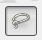 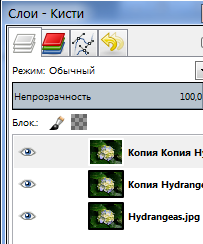 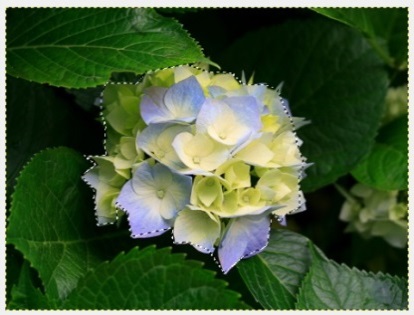 После выделения объектов, заходим на вкладку Слои и делаем две копии слоя Фон,  используя для этого кнопку Создать копию слоя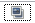 Переходим на слой с нашим рисунком.Заходим в главном меню в Фильтры-ШУМ-Шум HSV и выставляем параметры как на рисунке.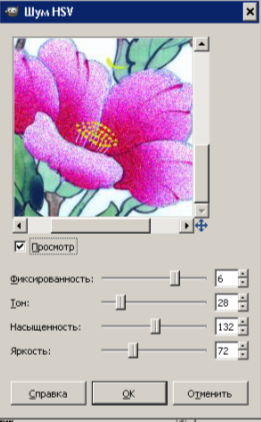 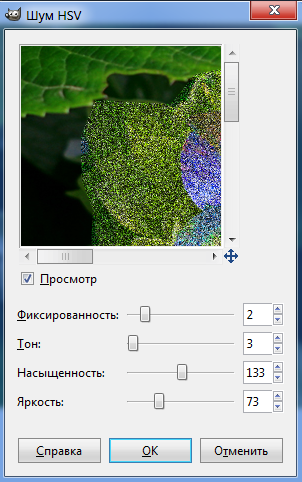 В зависимости от картинки эти параметры можно менять. Переходим к слою Копия ….. и выбираем меню Фильтры -Повторить с настройкой Шум HSV.Меняем значение яркости на 73 и значение насыщенности на 133.Затем переходим  на слой Копия Копия….. выбираем меню Фильтры -Повторить с настройкой Шум HSV необходимо изменить настройки с такими параметрами : яркость 74, насыщенность 134.Просмотрим полученный ролик, выполнив команду:Фильтры-Анимация-Воспроизведение.Подготовка к сохранению файла.  Это делается так:Фильтры - Анимация - Оптимизация (для GIF). 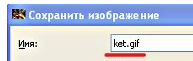  Выполнить сохранение анимации через команду: Файл – Экспортировать в диалоговом окне Экспортировать файл в  строке имя указать имя файла с указанием расширения gif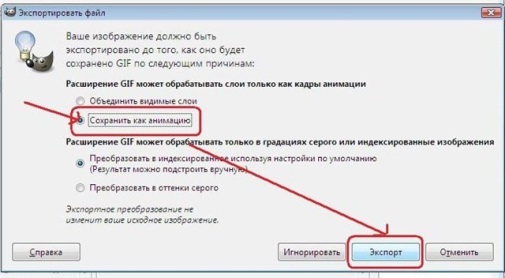 Далее выполним экспорт картинки и поставим галочку напротив Сохранить как анимацию - ЭкспортПрактическая работа по теме: Создаем простую анимацию («мерцающие огоньки») средствами графического  редактора Gimp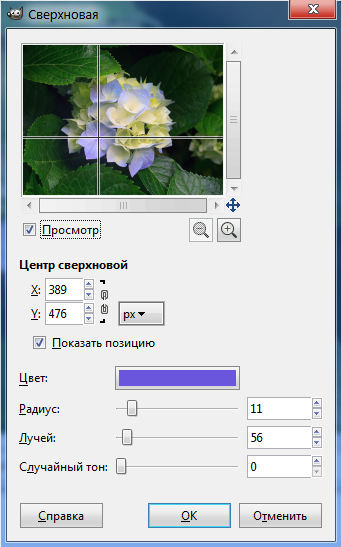 1.	Откройте любое изображение 2.	Сделайте две копии слоя (должно быть три слоя)3.	Работаем только  с активным слоем …….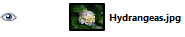 Далее выполним команду Фильтры–Свет и Тень- Сверхновая , откроется диалоговое окно Сверхновая с помощью прицела укажем место для блика и установим параметры как на рисунке.4.	Что бы выполнить больше   бликов на изображении  необходимо  повторить команду Фильтры – Свет и Тень- Сверхновая поочередно со всеми слоями, указав место блика нужно  сменить цвет блика при желании  можно поменять радиус.5.	Просмотрим полученный ролик, выполнив команду Фильтры-Анимация-Воспроизведение.6.	Сохраняем нашу картинку в формате gif